足柄茶コンシェルジュ　ベーシッククラスご案内お茶を伝える　ジモトを伝える　ココロに寄り添う足柄茶コンシェルジュは、（一社）足柄茶ラボによって認定される足柄のお茶の総合案内人（コンシェルジュ）。お茶をはじめ、この地域の食、器など、地と技の恵みを多くのかたに体感していただきながら、この地域（ジモト）のすばらしさ、足柄のお茶の奥深さをご紹介しています。あなたも一緒に活動しませんか？イベントや観光ツアー、文化施設での呈茶や学校等での美味しいお茶の淹れ方の講座やワークショップ、イベント、店舗や事業所などで、足柄のお茶と地域の魅力を発信・提案する活動を一緒にしてみませんか？地元が大好き！という方、足柄のお茶の美味しさとともに地元の素晴らしさを多くの人にお伝えしたい！という気持ちのある方をお待ちしています。〜足柄茶コンシェルジュは３つのステップからなる認定制度〜１、ベーシック（初級）／職域限定○お茶の世界に浸ってみよう店頭に並んでいるお茶の特徴と、見落としていた地域（ジモト）の魅力がわかるようになります。地域の特産である足柄のお茶を事業に生かせるようになります。（職域限定）受講資格／どなたでも（職域限定については適用条件があります）２、アドバンス（中級）○お茶の世界を楽しもう店頭に並んでいるお茶から最適なお茶をチョイス！地域（ジモト）の魅力を伝えられるようになります。受講資格／ベーシック認定者３、エキスパート（上級）○お茶の世界をクリエイトしよう店頭に並んでいるお茶からオススメのお茶をセレクト！地域（ジモト）の魅力を創出していきましょう！受講資格／アドバンス認定者〜活動のファーストステップ　足柄茶コンシェルジュベーシック／職域限定認定は〜２回の養成基礎講座と２回の選択必修科目履修、認定審査で取得できます。足柄茶コンシェルジュ　ベーシック／職域限定　認定までの流れStep1 養成基礎講座　9月6日、27日開催決定！１回目　講義、２回目　実習☆学習の基礎となる講座。☆受講料２０，０００円Step2 選択必修科目　養成基礎講座受講後12月末までに受講必修１　茶畑体験必修２　自由選択☆幅広い活動・体験を通して視野を広げる科目　☆受講料実費（会員価格にて受講可／１講座1000円〜）☆過去１年以内に該当講座受講歴のある方は受講免除可能認定審査　令和5年１月実施予定　学習のまとめ、活動ガイダンス、認定確認☆認定後の活動についての意識を共有します☆認定料（５０００円）／入会金（２０００円）／年会費（３０００円）　合計１０，０００円今期規定の講座数の受講が困難な方には、おおむね３年を目処にした長期履修制度があります。お問い合わせください。〜まずはここから！今回の募集です〜Step1 養成基礎講座　受講生募集要項　足柄茶コンシェルジュベーシック／職域限定　養成基礎講座主催　一般社団法人足柄茶ラボ講師　足柄茶コンシェルジュ・エキスパート対象　足柄茶コンシェルジュ・ベーシック認定／職域認定を目指す方定員　１０名（応募者多数の場合は書類選考を行います）　日程／会場／内容第１回　講義科目日時　9月6日（火）13時30分から16時　　　　会場　小田原市生涯学習センターけやき会議室日本茶・足柄茶の基礎知識Ⅰ足柄茶の基礎知識Ⅱ足柄茶の美味しい淹れ方　４、足柄茶の各種アレンジⅠ５、地域資源と足柄茶　第２回　実習科目日時　9月２7日（火）１３時３０分から１６時会場　小田原市生涯学習センターけやき調理実習室足柄茶の美味しい淹れ方Ⅱ　実習商品ラインナップと試飲　実習　足柄茶の各種アレンジⅡ 実習足柄うまみ茶体験　実習講座日程／内容は諸般の事情により変更になることがあります。新型コロナウイルス感染拡大防止対策をして開催します。（諸注意後日指示）受講料　２０，０００円（事前に振込、いかなる理由があっても返却しません）募集要項申し込み　8月30日（火）まで（必着）に　所定の申し込み用紙（写真２枚＝貼付け／添付）を郵送後、指定の期日までに受講料を振込にて支払い（手数料受講者負担・申込後、振込先をお知らせします）。＜申し込み書送付先＞〒 250-0852 小田原市栢山９３３一般社団法人足柄茶ラボ＜問い合わせ＞Eメール　ashigarachalabo@gmail.comお問い合わせ、ご連絡はメールにてお願いいたします。←お問い合わせ専用フォーム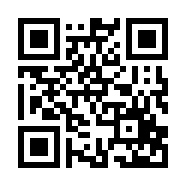 〜養成基礎講座を修了したら〜Step2 選択必修科目（履修期間12月末まで）　必修１　茶畑見学／体験（企画講座系「茶畑くらぶ」活動に参加）１回必修２　全ての共通選択科目から興味関心のあるものを選択し１回☆共通選択科目のご案内一般／会員いずれもが参加できる講座として随時開講しています。講座開催と受講については随時ご案内します。＜講座一例＞A、企画講座（体験系）地域資源と足柄茶Ⅱ（まち歩き／ゲスト講師を招いての講座）足柄茶の各種アレンジⅡほうじ茶作り茶摘み体験と手もみ茶作り茶畑作業「茶畑くらぶ」活動に参加（通年　８〜１２回）B、通常開講講座家活！お茶淹れ勉強会（毎月開講）夜活！お茶淹れ勉強会（毎月開講←休止中）C、単発開催講座１、主催、委託の各種講座、ワークショップ、イベントの中から単位認定対象講座を指定☆受講にあたっては、足柄茶ラボ会員料金が適用されます。〜基礎講座、選択必修科目の履修を終了したら、次はいよいよ〜Step3 認定審査令和5年1月実施学習のまとめと活動ガイダンス認定確認養成講座で学んだ事柄の整理や認定後の活動についてのガイダンス、個々の状況に応じての活動方法などについてもアドバイスします。〜この認定講座でできるようになること〜足柄茶コンシェルジュベーシック講座の習得目標自分で足柄茶を美味しく淹れることができる（足柄茶の美味しい淹れ方）お茶の歴史や製法、種類、特徴を理解できる（日本茶・足柄茶の基礎知識）足柄茶の歴史、特徴を理解できる（足柄茶の基礎知識、足柄うまみ茶体験）足柄茶を生産する地域の魅力を理解できる（地域資源と足柄茶）足柄茶の耕作地、生産農家の現状を理解できる（茶畑体験／見学）生活の中に足柄茶を取り入れることができるようになる（足柄茶の各種アレンジ）○店頭に並んでいるお茶の特徴と、見落としていた地域（ジモト）の魅力を発見できます！〜お仕事で足柄のお茶を扱う方へ〜足柄茶コンシェルジュ職域限定について下記の条件に当てはまる方は「足柄茶コンシェルジュ職域限定」として認定します。職域限定認定者限定の各種サポートが受けられます。いずれも足柄のお茶を扱う（今後扱うことを検討している）・物販事業者（ギフト、土産物、食品、等）・飲食事業者（カフェ、レストラン、等）・観光事業者（宿泊施設、ガイド、観光施設、等）・教育関係者（茶道教授、日本茶インストラクター、家庭科教諭、各種カルチャー講師、等）・サービス業者（イベント、リラクゼーション、介護、福祉、等）・その他、足柄のお茶を事業に取り入れ事業を行う事業者ベーシッククラスを受講し職域限定の認定を受けるメリット自分の事業に学んだ知識技術を生かせる足柄茶ラボのネットワークを使った情報発信、販売促進ができる足柄茶ラボのノウハウを生かした商品開発、事業展開が可能になる認定後は準会員として登録し、アフターフォローが受けられます。一例）足柄茶ラボホームページ、フェイスブックページ等での情報発信、メニュー、商品開発コンサルティング初回無料／件、その他販促サポートを実施。○地域の特産足柄茶を事業に生かせるようになります〜ベーシッククラス受講後は？（２通りのスタイルを選べます）〜認定後は足柄茶ラボ所属の足柄茶コンシェルジュとして活動します。足柄茶コンシェルジュベーシック研究生（準会員）として足柄茶ラボに所属。足柄茶ラボの各種活動に参加しながら、足柄茶コンシェルジュ・アドバンス、同エキスパートを目指します。実地研修、上級講座受講を経てステップアップ。段階によってイベントや講座のアシスタントや、呈茶スタッフ、講師、イベント企画、商品開発などに参画できるようになります。ベーシック認定者は所定の実地研修を終了するとアシスタントとして活動できます。（交通費補助として些少の活動費支給あり）職域限定の条件を満たす場合・足柄茶コンシェルジュ職域限定（準会員）として足柄茶ラボに所属。職場や所属団体等でのお仕事や活動の中で学んだ知識を生かしていただけます。お仕事で足柄のお茶を扱う場合のフォローメニューがあります。※1.2.いずれも足柄茶ラボ主催の講座やイベントを受講／参加する場合には会員料金にて参加が可能となります。どちらの認定を取得するかについては、選択必修科目の履修後、認定審査までに決定します。どちらが良いかわからない！という方は個別にご相談いただけます。認定までにかかる経費は？足柄茶コンシェルジュベーシック認定／職域限定認定に必要な費用　基礎講座受講料２０，０００円＋選択必修科目（「茶畑くらぶ」受講料１０００円＋共通選択科目実費）＋認定料／入会金／年会費　１０，０００円その他費用は？指定エプロン　３，０００円（認定後研究生必須）茶器セット　６，０００円（希望者のみ）←講座受講前の購入をお勧めします。一般社団法人足柄茶ラボお茶×地域学お茶のある「ほっとする時間」「地元っていいな」と感じる暮らしをご提案します「足柄茶の総合案内人」足柄茶コンシェルジュの養成等人材の育成とマネジメント、足柄のお茶の美味しい淹れ方等の講座、ワークショップ、呈茶、などの企画運営を始め、足柄茶を使った製品、メニュー開発、イベント企画などのコンサルティング、そのほか足柄のお茶と地域の魅力を学び、発信することに関する各種研究を行っています。足柄茶コンシェルジュ　ベーシック認定⇩足柄茶コンシェルジュ　ベーシック認定⇩同　職域限定認定⇩研究生として所定の実地研修を実施⇩ 　　　　　　⇩研究生として所定の実地研修を実施⇩ 　　　　　　⇩職場や所属団体の業務や活動において学んだ知識技術を実践足柄茶ラボの各種事業でアシスタントとして活動足柄茶コンシェルジュアドバンス認定へ職場や所属団体の業務や活動において学んだ知識技術を実践